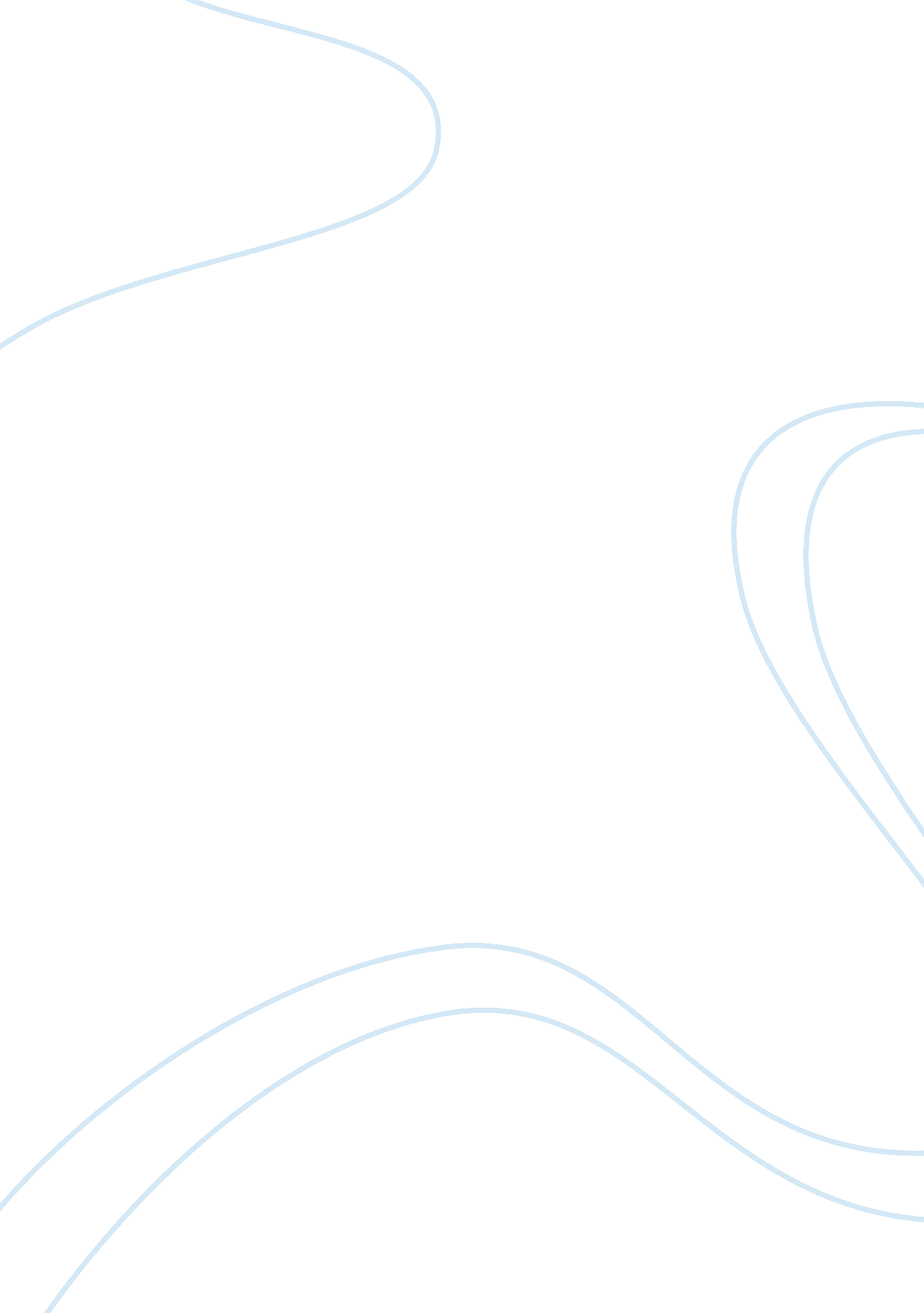 Just answer the fellowing questionsScience, Geography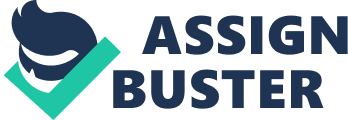 Geography Essay Question The Samsung galaxy s5 has become one of most demanded smart phones in the market. Soon after itsrelease, I purchased this product from one of the Samsung stores. Samsung ships its products to its stores all over the world as a way of preventing hiking of prices. The phone can also be found in most leading electronic shops and supermarkets. However, it is rare to find the model in small retail shops due to its cost. During its product development, the smart phone undergoes a series of processes that start with the manufacture of chips and diodes from earth metals such as scandium and yttrium. Although most of the raw materials used by Samsung are manufactured in South Korea, the company also imports materials from other countries most notably the US. The company has a factory in Texas that manufactures semiconductors that are also used in the production of Apples’ iPhones and iPads. Once the product is assembled, it is packed and shipped to various Samsung wholesale stores. Retailers purchase the product from these stores before selling it to the consumer. 
Question 2 
On 1st December 2014, the New York Times published an article that highlighted China’s resolve to deny British MPs entry to Hon Kong. According to the article, the government of China has taken this step because of concerns over British attitude toward the ongoing protests in Hong Kong. Britain, on the other hand, feels that it has a responsibility of overseeing a democratic ruling of Hong Kong as per the provisions of the 1984 agreement between China and Britain (Perlez 1). The author of the article avoids adopting an orientalist explanation by withholding his opinion. To achieve this, the author focuses on reporting the situation with little evaluation. The author, therefore, leaves it to his readers to make a decision on whether the government of China is right to deny British MPs entry to Hong Kong. Orientalism is however evidenced by British lawmakers resolve to be allowed entry to Hong Kong. Terming the action by the Chinese government as “ overtly confrontational,” Mr. Ottaway, a British lawmaker, does not seem to believe in China’s ability to handle the protests in Hong Kong (Perlez 1). 
Question 3 
Germany is one of the largest countries in Europe in terms of geographic area and population. Its neighbors include among other countries Belgium and France. While Germany’s international boundary with Belgium is relatively streamlined with little meanders, the country’s boundary with France seems to advance into Germany’s territory. One of the possible reasons for this observation is the high number of immigrants from France who seek permanent settlement in Germany. Belgium, on the other hand, is less populated and does have a lot people migrating to Germany. Despite this difference, Germany’s long boundaries with both France and Belgium can be used to explain the high levels of Germanic language and culture in the two countries. Germany’s boundary with Belgium is 167km long while that with France is 451km. In addition, the three countries have adopted strict security measures with movement across the border requiring proper documentation. 
Works Cited 
Perlez, Jane. The New York Times. China Says It Will Deny British Parliament Members Entry to Hong Kong. December 1 2014. Web. December 2 2014. < http://www. nytimes. com/2014/12/02/world/asia/china-says-british-lawmakers-would-be-barred-from-hong-kong. html? ref= world&_r= 0&module= ArrowsNav&contentCollection= Asia%20Pacific&action= keypress®ion= FixedLeft&pgtype= article> 